Artikel der „Emsdettener Volkszeitung“ (EV digital) vom  19.05.2022Inhalte sind urheber- und nutzungsrechtlich geschützt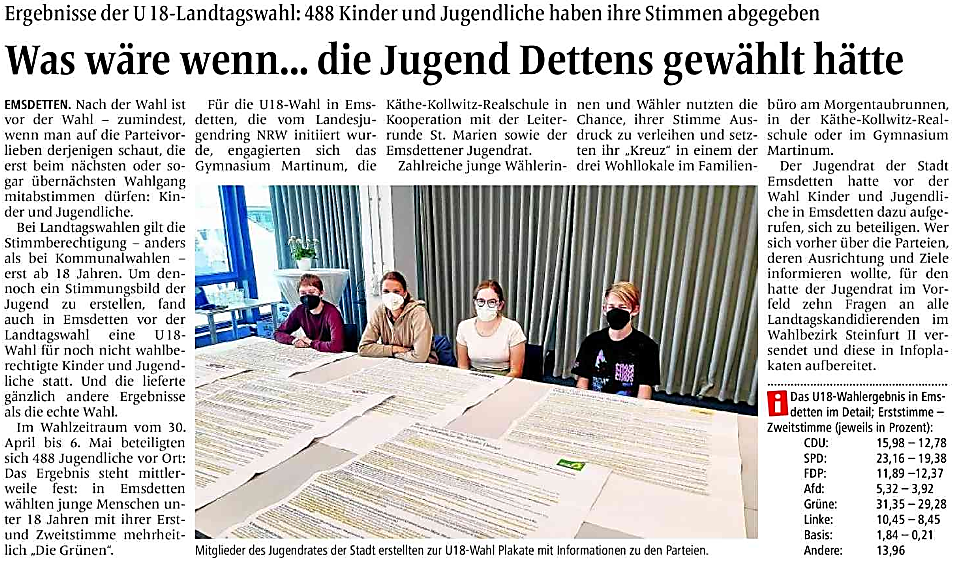 